Professional Association Executive BoardSeptember 14, 2023, Meeting MinutesPresent: Norma Chrisman, Alison Doughtie, Aaron Fried, Patti Antanavige, Robin Saxe, Christine Van Namee, Erica Brindisi, Justin Rahn, Ross Wittenberg	Excused:  Kelly McNamara, Michael Kuczynski, Yue RiesbeckItem Discussion Action/Decision Call to Order and Approve AgendaMeeting was called to order by President Norma Chrisman Call to order at 3:10Approve of MinutesApproval of May 9, 2023, minutesMotion: Robin SaxeSecond: Ross WittenbergMotion approvedPresident:United Way Board of Director meeting (05/25, 07/20)CNY Labor Council meeting (05/25)Job description meetings (5/30, 06/07, 06/14,06/30, 07/18,08/18),08/23,09/12)Board of Trustee meeting (06/20)Meeting with College and Gilroy, Kernan, Gilroy (06/22)James R Cook Agency and CNY Labor Council meetings (06/22)VOTE COPE Election report submitted (07/17)Member issue meeting with Patti (08/01, 08/02, 08/08, 08/14, 08/15)Meeting with President VanWagoner (08/14)Member issue (08/24)James R Cook Labor Agency meeting (08/28)Correspondence:Thank you notes from:Team Rocco LaBellaKathy Kotary -Relay for Life Survival GiftsTed Moore Run WalkAbraham HouseAnita’s Stevens Swan Humane SocietyMVCC Foundation Golf TournamentTreasurer’s ReportMembershipWe currently have 217 paying members.New paying members:Dylan BlierBeth DubeckQamar FahmiChelli KaufmanRachel MaioloKathleen MontagueKenny Stoverc.   Non-paying members:Jonathan Boardman (NEW)Abbie Bohling (NEW)Stephen Warzala (NEW)Gabrielle CoffeySara CutrightHarlan FullerCaitlyn GrahamChristopher HanrahanLori HughesScott JacksonNicole LawJessica NorrisFrank VelloneThere may be newer employees that we don’t know about. If you know someone new and aren’t sure if they’ve completed an enrollment form, you can ask me if they’re a member.2.  Beginning of Semester Info!If you need reimbursement for an amount paid related to your committee, please let me know. There is a spreadsheet for you to complete to help me categorize the expenditure.Please submit an itemized receipt/invoice with the expenditure spreadsheet.Stipends are paid to Executive Board members and committee chairs three times per year. (Most people receive a stipend only once or twice per year.)If you receive a stipend, you may receive a tax form 1099-NEC in January. If your address changes, please let me know so that I complete the tax forms correctly.3.  AuditThe PA Audit Committee performed an audit of our 2022-23 financial results in early June. They found no material weaknesses with the financial information and had no recommendations.Audit report and financial statements were sent to AFT in June.4.  Bank Balance & Reconciliationa.   The bank statement has been reconciled through August 2023.b.   The current checkbook balance is $247,213.48.c.   Actual budget lines represent:  May 1, 2023 - Today      Remaining budget lines represent:  Today - April 30, 2024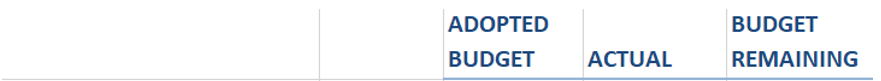 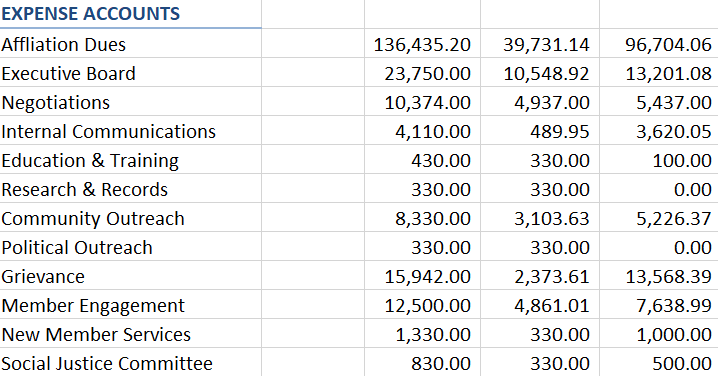 Committee ReportsBenefits FundOur Legal and Davis Vision plans were renewed.  Great news – 2% decrease in our annual premium!Christine answered numerous benefit questions over the summer.  Many of the questions could be answered via the Benefits Fund FAQ Guide.  Christine will work making the necessary updates and will provide to the membership.Christine will work with Ross to get signatures updated on Benefit Fund and PA bank accounts.Community OutreachKathy Kotary is working with Rome Grassroots Committee for their Trick or Treat event.  The PA will have a table set up at the event and hand out candy.Robin has been in contact with Kernan Elementary School to arrange the delivery of the donated school suppliesNYSUT Fall Leadership Conference Making Strides FundraiserRaffle tickets received to sell for the eventBasket to be donatedNYSUT Community College ConferenceBasket to be donatedMotion to approve $150 to purchase candy for the event by Aaron FriedSecond: Patti AntanavigeMotion approvedMotion to approve $100 to provide basket for the event by Aaron FriedSecond: Ross WittenbergMotion approvedMotion to approve $100 to provide basket for the event by Aaron Fried
Second: Justin Rahn
Motion approvedEducation and TrainingThe committee is scheduled to meet on Sept 26 and will brainstorm ideas for what the committee should do this year.Internal CommunicationsExpect to publish PAnorama mid October – articvles should be submitted to Robin by October 3rdShe will solicit articles from her committee membersMember EngagementFall Luncheon was held where promotion, appointment, and years of service gifts given to membersAround 90 members signed up for the event but only 70 attendedErica sent American Dining a letter expressing our concerns and dissatisfaction with the food setup time and various food items/service.  American Dining provided a discount for the event and offered a sincere apology.Political OutreachParticipated in the CNY Labor Council Endorsement processThe group endorsed various candidates but opted not to endorse a candidate for Utica Mayor as some unions are endorsing one candidate whereas others are endorsing a different candidate.Research and RecordsNo reportNew MembersDiscussion regarding date for New Member receptionThe group determined that Nov 8th would best fit everyone’s schedulesGrievance No report!NegotiationsThe group convened to review the survey results and also reviewed 12 month professional job descriptions.  We review grades, preferred qualifications, and  minimum qualifications.Social JusticeCommittee is meeting today and will be discussing homelessness concerns.  Discussion around organizing faculty, staff and students to volunteer as food servers at a local soup kitchenHosting a panel discussion about the topicOld BusinessNo reportNew BusinessNo reportNext MeetingThe next meeting October 12 2023 3pm PH391AdjournMotion to Adjourn: Robin Saxe2nd:  Justin RahnAdjourned at 4:00 pm